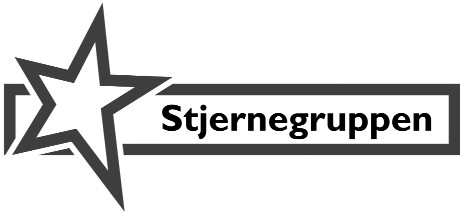 Pakkeliste til hytte- og teltture for familiespejdere: Evt. badetøj	 	 	 	                                           x Lagen 	 	 	 	x Indesko 	 	 	 	x Pakkevejledning:  Pak gerne så alt er i 1 taske/rygsæk – det gør dette mere overskueligt at finde sine ting. Pak gerne tøjet i gennemsigtlige plastposer - så holdes det tørt og det er mere overskueligt.  Det er OK at bruge sportstaske – familiespejderne skal ikke bære deres ting, men de må gerne øve sig. (ikke kuffert med hjul – det fungerer ikke på en naturgrund) Liggeunderlag: familiespejderne kan øve sig på selv at kunne rulle det sammen igen – her er de oppustelige ikke gode. De fleste små spejdere kan ikke gøre det selv. Et almindeligt karimat/skumunderlag…er fint…  Bestik/tallerken: skal samles i stofpose, hvor viskestykket også ligger. Det hedder en                          bestikpose. Engangs service dur ikke. Gerne navn/mærke på tallerken/bestik og bestikpose, så det kan genkendes.   	 Hytte 	 Telt Tørklæde, hvis du har et ellers medbringer Familiespejderlederne x 	 x Hat eller hue og vanter (afhængig af årstiden) x 	 x Varm trøje/fleece 	 	 x 	 x Undertrøje og underbukser   x 	 x Lange bukser 	 	 x 	 x Korte bukser/shorts	 x Bluse/t-shirt x 	 x Strømper 	 	 	 x 	 x Jakke 	 	 	 x 	 x Regntøj (jakke og bukser) x 	 x Gummistøvler 	 	 x 	 x Vandresko 	 	 	 x 	 x Evt. sandaler 	 xLille håndklæde 	 	 x 	 x Toiletgrej (tandbørste, tandpasta, sæbe)  x 	 x Nattøj (varmt, når vi sover i telt) 	 x 	 x Sovedyr – hvis bruges 	 x x Lommelygte 	 x 	 x Sovepose 	 	 	 x 	 x Liggeunderlag 	 x Tallerkner og kop 	 	 x Bestik 	 	 	 x Viskestykke 	 x 